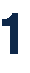 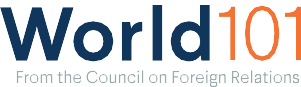 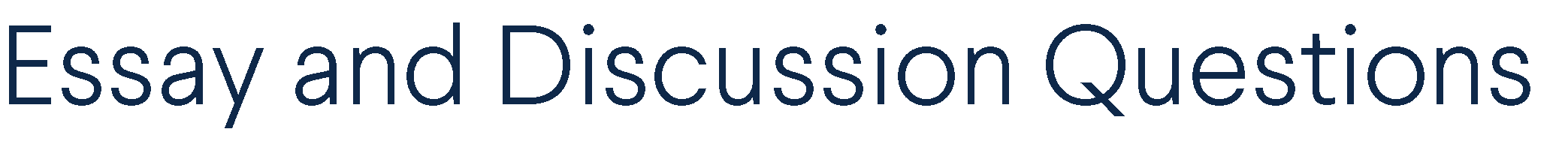 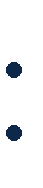 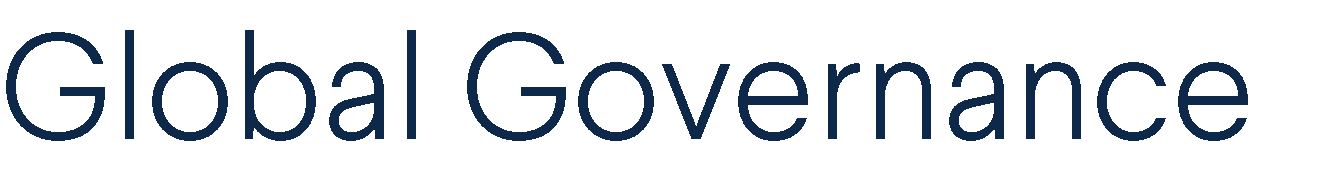 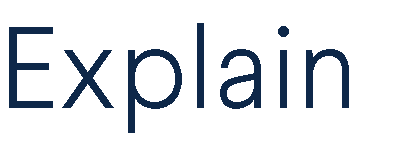 What does it mean to say the liberal world order is liberal and an order?How did the United Nations improve upon the League of Nations?What are the differences between the International Court of Justice and the International Criminal Court?What are the differences between the World Bank and the International Monetary Fund (IMF)?What role does the World Trade Organization play in the liberal world order?How is the World Health Organization structured and funded?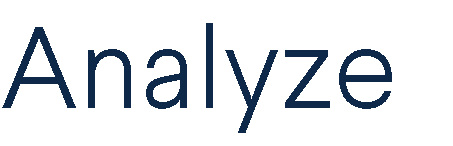 Why did the Soviet Union resist the liberal world order?Why has the liberal world order weakened in recent years?Why was the League of Nations ineffective?Why is international law more difficult to enforce than laws that govern individuals?Why do some countries prefer loans from banks or governments rather than from the IMF?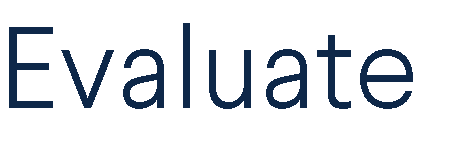 Do you agree with the statement “only the United States can renewthe liberal world order”? Why or why not?How effective do you think the UN Security Council is?On balance, have the World Bank and the IMF been forces for good in the world?